Grammaire Les compléments circonstanciels de lieu et de tempsCours : 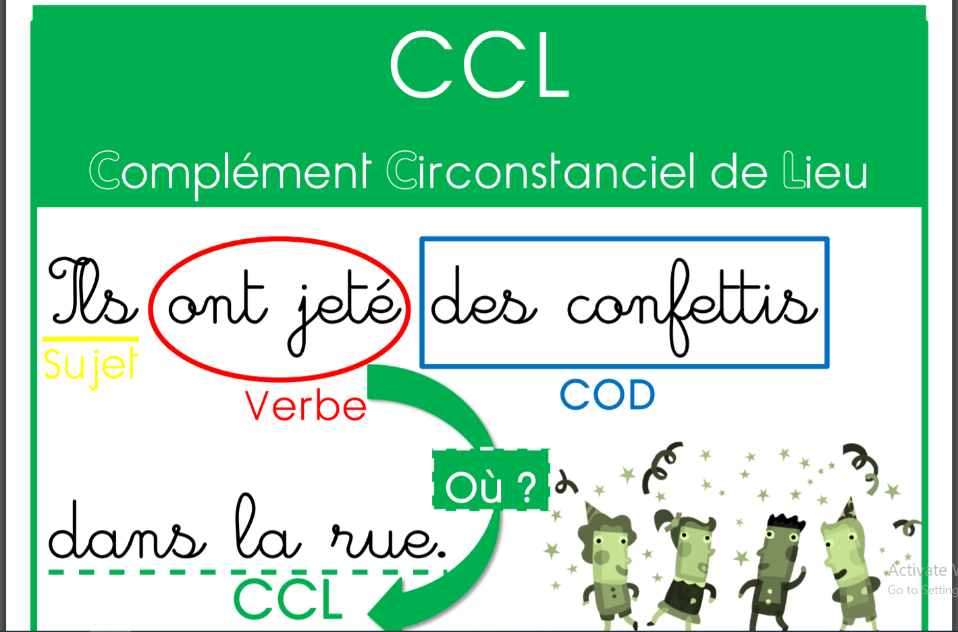 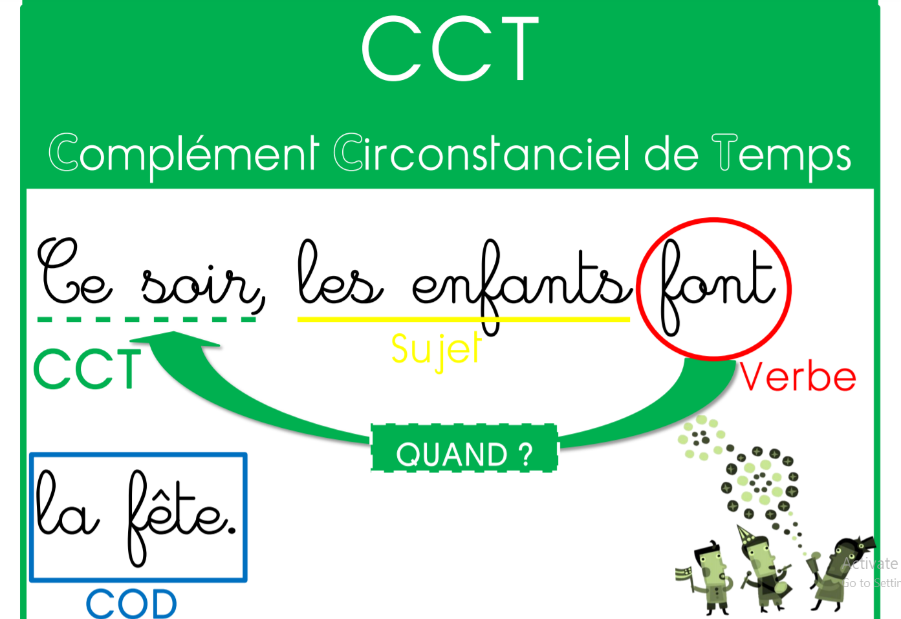 ExercicesSouligne les compléments circonstanciels puis indique s’il s’agit d’un CCLieu  ou un CCTemps.Ce matin, Jean a rencontré Stéphane dans le bus. ______/________Laure a téléphoné hier à Denis. __________Il fait beau depuis ce matin, nous allons au parc._____/_______J’ai vu un chat dans mon salon qui dormait sur mon canapé. ______/_______Ce matin, Pierre est malade. _________Il n’ira pas en classe aujourd’hui. _______/__________Classe ces expressions dans la colonne convenable. dans quelques minutes, au sommet, depuis trois jours, ce soir, dans la forêt, chaque jour, demainOrthographe Voir les vidéos en cliquant sur les liens suivants :https://www.youtube.com/watch?v=OxgQnThK1C8 ; https://www.youtube.com/watch?v=ob-NHnjavPkCours:Généralement, les noms qui se terminent en « al » au singulier prennent « aux »  au pluriel. Exemple : un journal     des journaux ;  un cheval      deux chevaux Les noms : bal, chacal, carnaval, festival, récital, régal prennent un « s » au pluriel. Exemple : un bal – des bals, un récital – des récitals … ExercicesRetrouve 5 mots écrits au pluriel et colorie-les chacun d’une couleur différente. Ecris les groupes de mots suivants au pluriel.un festival  ___________________ 	le signal  _________________mon bocal  ___________________	ton journal  _______________ce cheval  ____________________	un chacal  ________________ Recopie les groupes nominaux en les mettant au pluriel.Le petit chacal : __________________________________________________Un grand bal : ___________________________________________________ Un métal argenté : _______________________________________________Un journal illustré : ______________________________________________Un canal étroit : _________________________________________________Un beau festival : ________________________________________________Barre l’intrus.carnavals – bals – festivals – animaux - chacalsmétaux – généraux – totaux – eaux – journaux
Mots croisés  bocal  au pluriel         			2- totaux au singuliercanal au pluriel           			4- chacal au pluriel5- animaux au singulier   			6- bal au plurielmaux au singulierCCLieuCCTempsSBOCALCIIMUROHGUEBVCANOTASACABALSUAUDUHEXLXSXUTSS4213756